Evrak No              :               Hasta Adı Soyadı : TC Kimlik No 	   :Telefon No 	   :Bu formda sizin tıbbi ve diş tedavileri ile ilgili hikâyeniz ve bazı kişisel bilgiler istenecektir. Formda tedavi göreceğiniz kliniklerde yapılacak işlemlere ait bilgiler yer almaktadır. Bu açıklamaların amacı ağız diş sağlığınızı iyileştirmek ve korumak için sizlerin bilgilendirilmesi ve tedavi sürecine katılımınızı sağlamaktır. Tedavi ve işlemlerin yararlarını ve olası risklerini öğrendikten sonra yapılacak işlemi kabul etmek sizin kararınıza bağlıdır. TETKİKLER: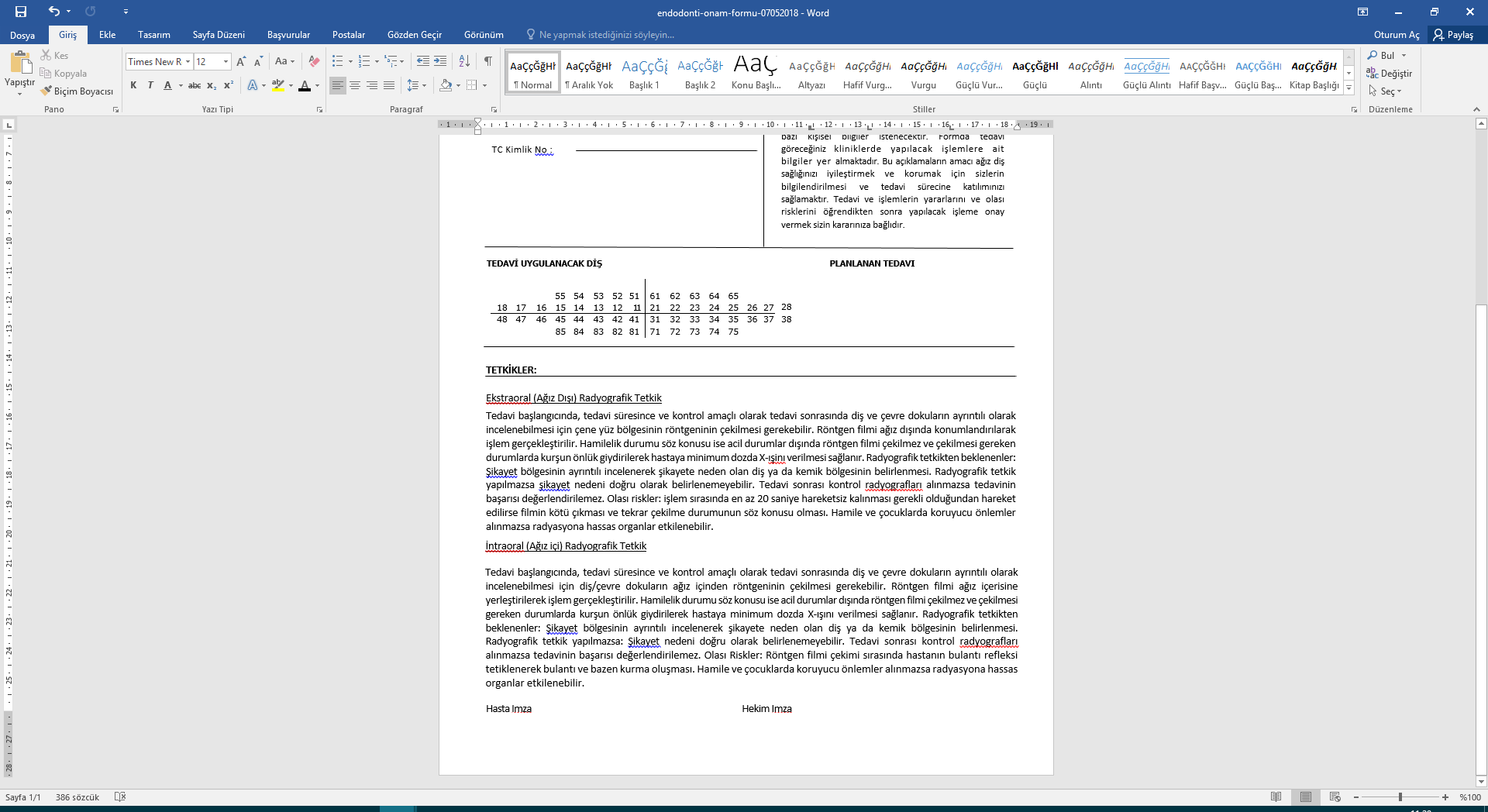 Ekstraoral (Ağız Dışı) Radyografik TetkikTedavi başlangıcında, tedavi süresince ve kontrol amaçlı olarak tedavi sonrasında diş ve çevre dokuların ayrıntılı olarak incelenebilmesi için çene yüz bölgesinin röntgeninin çekilmesi gerekebilir. Hamilelik durumu söz konusu ise acil durumlar dışında röntgen filmi çekilmez ve çekilmesi gereken durumlarda kurşun önlük giydirilerek hastaya minimum dozda X-ışını verilmesi sağlanır. Radyografik tetkikten beklenenler: Şikayet bölgesinin ayrıntılı incelenerek şikayete neden olan diş ya da kemik bölgesinin belirlenmesi. Radyografik tetkik yapılmazsa: Şikayet nedeni doğru olarak belirlenemeyebilir. Tedavi sonrası kontrol radyografları alınmazsa tedavinin başarısı değerlendirilemez. Olası riskler: işlem sırasında en az 20 saniye hareketsiz kalınması gerekli olduğundan hareket edilirse filmin kötü çıkması ve tekrar çekilme durumunun söz konusu olması. Hamile ve çocuklarda koruyucu önlemler alınmazsa radyasyona hassas organlar etkilenebilir. İntraoral (Ağız içi) Radyografik Tetkik Tedavi başlangıcında, tedavi süresince ve kontrol amaçlı olarak tedavi sonrasında diş ve çevre dokuların ayrıntılı olarak incelenebilmesi için diş/çevre dokuların ağız içinden röntgeninin çekilmesi gerekebilir. Hamilelik durumu söz konusu ise acil durumlar dışında röntgen filmi çekilmez ve çekilmesi gereken durumlarda kurşun önlük giydirilerek hastaya minimum dozda X-ışını verilmesi sağlanır. Radyografik tetkikten beklenenler: Şikayet bölgesinin ayrıntılı incelenerek şikayete neden olan diş ya da kemik bölgesinin belirlenmesi. Radyografik tetkik yapılmazsa: Şikayet nedeni doğru olarak belirlenemeyebilir. Tedavi sonrası kontrol radyografları alınmazsa tedavinin başarısı değerlendirilemez. Olası Riskler: Röntgen filmi çekimi sırasında hastanın bulantı refleksi tetiklenerek bulantı ve bazen kurma oluşması. Hamile ve çocuklarda koruyucu önlemler alınmazsa radyasyona hassas organlar etkilenebilir.	Vitalite TestiTeşhis ve tedavi planlaması sırasında dışarıdan verilen bir uyarana (soğuk, sıcak, elektriksel vb.) karşı dişin, sinirsel olarak cevabının değerlendirildiği testtir. Testten beklenenler: Test sonucuna göre tedavi yönteminin belirlenmesi. Test yapılmazsa: Doğru tedavi yöntemi belirlenemez. Olası riskler: Diş, çevre doku ve restorasyonu durumuna göre yanlış cevap alınabilir ve tekrarlanabilir. Hasta İmza                                                                                                                                   Hekim İmzaTEDAVİ VE İŞLEMLERLokal Anestezi: Tedaviler esnasında ağrı kontrolünü sağlamak amacıyla lokal anestezi uygulanmaktadır. Gerekli hallerde öncelikle topikal anestezik madde (sprey) ile dişeti ve yanağın iç kısmı uyuşturulur. Anesteziden beklenenler: Anestezik sıvı enjektör ile enjekte edilerek, diş ve bulunduğu bölge bir süreliğine hissizleştirilir. 2-4 saat sonrasında anesteziğin etkisi ortadan kalkar. Anestezi yapılmazsa lokal anestezi uygulanmadığı durumda işlemler ya çok ağrılı olacağından yapılamamakta ya da daha komplike bir işlem-sedasyon altında yapılmaktadır. Olası riskler: Lokal anestezi uygulaması sonrası nadir de olsa hastada alerjik reaksiyonlar, his kaybı, kanama, geçici kas spazmları, geçici yüz felci görülebilir. Bölgede anatomik farklılıklar veya akut enfeksiyonlar varsa anestezi başarısız olabilir. Lokal anestezi uygulanan bölge yaklaşık 2-4 saat boyunca hissizdir. Bu nedenle ısırmaya bağlı yanak içi ve dudakta yara oluşmaması için hissizlik geçene kadar yeme içme önerilmez. Tedavi sonrası dikkat edilmesi gerekenler: Lokal anestezi uygulanan bölge yaklaşık 2-4 saat boyunca hissizdir. Bu nedenle ısırmaya bağlı yanak içi ve dudakta yara oluşmaması için hissizlik geçene kadar yeme içme önerilmez.                                                                 Kuafaj: Dişin çürük ve zayıflamış kısımlarının uzaklaştırılmasının ardından kalan, diş dokusunun durumuna göre dişinize kuafaj uygulanabilir. Kuafaj tedavisinde, çürük temizlendikten sonra dişe özel bir dolgu maddesi yerleştirilir ve daimi dolgusu aynı seansta veya 15-20 gün sonra yapılır. Tedaviden beklenenler: Çürüğün ilerlemesinin durdurulması, ağrı mevcut ise dindirilmesi, dişin canlılığının korunması ve çiğneme işlevini devam ettirmesi. Önerilen tedavi uygulanmazsa: Diş dokusu kaybı devam eder, kanal tedavisi veya dişin çekim tedavisi gerekli olabilir. Olası riskler: Dişin yenilenme yeteneğine ve hastanın ağız bakımına bağlı nedenlerle bu tedavi her zaman başarılı olmayabilir. Eğer bu süre zarfında dişte ağrı meydana gelirse ve diş restore edilebilecek durumda ise kanal tedavisi yapılır. Aksi durumlarda cerrahi tedavi planlanır. Tedavi sonrası dikkat edilmesi gerekenler: Anestezi (uyuşukluk) geçtikten sonar yemek yenilebilir. Bir hafta boyunca soğukta sızlamalar ve hassasiyet olabilir. Geçici Dolgunun kırılması ve düşmesi durumunda hasta kliniğe tekrar başvurmalıdır.Amalgam Dolgular (Metal Dolgular): Amalgam nedir? Amalgam; gümüş, kalay ve bakır alaşımının, civa ile karıştırılması ile elde edilir. Karışımın %45-50’ sini oluşturan civa, metalleri birbirine bağlayarak dayanıklı bir dolgu malzemesi yaratmış olur. Amalgam dolgudaki civa insan sağlığına zararlı bir etki göstermemektedir. Civa diğer metallerle birleştiğinde kimyasal yapısı değişir ve zararsız hale geçer. Amalgam içerisindeki diğer metallerle birleşmiş olan civanın sistemik hastalıklarla ilişkili olmadığı ve insan sağlığına herhangi bir zararlı etkisinin olmadığı bilimsel araştırmalarla da desteklenmektedir. Komşu mukoza üzerinde lokal yüksek hassasiyet oluşturabilir.Genellikle amalgam çıkarılmasıyla ortadan kalkar. Amalgam restorasyonlarında özellikle yerleştirme ve sökme sırasında ortaya çıkan çok az miktardaki civa salınımının insan sağlığına herhangi bir olumsuz etkiye sebep olduğu kanıtlanmamıştır. Tedaviden beklenenler: Çürüğün ilerlemesinin durdurulması, ağrı mevcut ise dindirilmesi, dişin canlılığını koruması ve çiğneme işlevinin devam ettirilmesi. Önerilen tedavi uygulanmazsa: Diş dokusu kaybı devam eder, kuafaj, kanal tedavisi gerekebilir. Amalgam Restorasyon Sonrası Hastaya Uyarılar: Hastanın çenede amalgam restorasyon yapılan bölgede en az iki saat çiğneme yapmaması ve takip eden 24 saat içinde de daha dikkatli kullanması hastalara önerilir. Hastaya, 24 saat geçtikten sonra cila işlemi için ikinci bir randevu verilir. Dolgunun kırılması ya da düşmesi durumda hasta tekrar kliniğe başvurmalıdır. Olası riskler: Amalgam dolgulardan sonra kısa süreli bir sıcak-soğuk duyarlılığı olabilmekte ve bu zamanla kaybolmaktadır. Ancak ender de olsa bazı kişilerde ağızda çeşitli metaller bulunduğunda ya da çatal gibi başka bir metal girdiğinde iki metal arası reaksiyondan doğan hassasiyetler olabilmektedir. Geçmeyen duyarlılıklarda duyarlılığın yalnızca bu sebepten olduğuna emin olduktan sonra restorasyonu metal olmayan bir restoratif madde ile değiştirebilir. Ağız hijyeni bozuk bireylerde amalgam dolgunun altında sekonder çürük gelişebilir ve dolgunun başarısızlığı ile sonuçlanabilirKompozit Dolgular : Kompozit dolgu, çürük, çatlamış veya rengi bozulmuş olan dişi onarmak için diş renginde yapılan kompozit reçine uygulanmasıdır. Kompozit dolgular dişler arasındaki boşlukları kapatmak, dişleri daha uzun göstermek veya dişlerin şeklini veya rengini değiştirmek için de kullanılabilir. Kompozit dolgu materyalinin, diş dokusuna bağlanması adeziv materyaller  ile (bonding) sağlanır. Tedaviden Beklenenler: Çürüğün ilerlemesinin durdurulması, ağrı mevcut ise dindirilmesi, dişin canlılığını koruması ve çiğneme işlevini devam ettirmesi,Hasta İmza                                                                                                                                 Hekim İmzarestorayonun doğal dişlere uyumlu estetik olması. Önerilen Tedavi Uygulanmazsa: Diş dokusu kaybı devam eder, kuafaj veya kanal tedavisi gerekebilir. Olası Riskler: Bazı durumlarda tedavi sonrası geçici bir hassasiyet gelişebilmektedir. Hassasiyet dişin durumuna göre 1-2 hafta sürebilir. Bu süre sonrasında devam eden ağrıların varlığında hasta tekrar kiliniğe başvurabilir. Çay, kahve, sigara kullanımına bağlı olarak zamanla renklenmeler oluşabilmektedir, bu renklenmeler hekim yapacağı diş polisajı işlemiyle giderilebilir. Tedavi Sonrası Dikkat Edilmesi Gerekenler: Anestezi yapılmışsa anestezinin etkisi geçtikten sonra yemek yenilmelidir. Anestezi yapılmamışsa tedaviden sonra yemek yenilebilir. Ağız hijyeni bozuk bireylerde zamanla kompozit dolgunun altında sekonder çürük gelişebilir ve dolgunun başarısızlığı ile sonuçlanabilir. Dolgunun kırılması ya da düşmesi durumunda hasta tekrar kliniğe başvurmalıdır.İnley DolgularBu tip dolgular genellikle arka dişlerde tercih edilmektedir ve çiğneme kuvvetlerine daha dayanıklıdır. Madde kaybının çok fazla olduğu dişlerde amalgam ya da kompozit restorasyonun yapılamayacağı durumlarda tercih edilir. İnley dolgu yapımında kompozit ya da porselen materyali tercih edilebilir. Tedaviden Beklenenler: Aşırı madde kaybı olan dişlerde diş kesimi olmaksızın çiğneme işlevinin devam ettirilebilmesi. Olası Riskler: Dişler hazırlandıktan sonra kişiye özel olarak laboratuarda yapılırlar ve doktorunuz tarafından yapıştırılırlar. Genellikle 2 seans sürer ancak bazı durumlarda seans sayısı artabilir.Diş HassasiyetiDiş hassasiyeti, dentin hassasiyeti ya da kök hasssasiyeti için kullanılan genel bir terimdir. Sıcak, soğuk, tatlı ya da çok asitli içecek ve yicekler ya da soğuk havada solunum diş duyarlılığına ya da ağrımasına neden oluyorsa, bu diş ya da dişlerinizin hassas olduğunu gösterir. Önerilen Tedavi: Hastanın hassasiyetten dolayı şikayet ettiği bölgelere hassasiyet giderici ajan uygulanarak hassasiyete neden olan bölgeler örtülenmiş olur. Tek seans hassasiyet giderici ajan uygulanması hastanın şikayetlerinin hemen geçmesine yardımcı olmayabilir bu nedenle tedavi birkaç seans uygulanmalıdır. Hasta kullandığı diş macununu değiştirerek florür içeriği yüksek hassasiyet giderici bir macun kullanmalıdır. Olası Riskler: Hastanın ağız bakınıma dikkat etmemesi, doktorunun önerilerine uymaması nedeniyle hasssasiyet şikayetleri devam edebilir. Tedavi Sonrası Dikkat Edilmesi Gerekenler: Hastaya hassasiyet giderici ajan uygulaması yapıldıktan sonra hasta yarım saat boyunca herhangi bir şey yiyip içmemelidir, ağız bakımına dikkat etmelidir ve doktorunun önerilerine uymalıdır.Vital BeyazlatmaHerhangi bir nedenle normal rengini değiştirmiş dişlere beyazlatıcı ajan uygulanarak dişlerin daha beyaz ve normal rengine gelmesi sağlanarak hastanın estetik beklentileri giderilmeye çalışılır. Olası Riskler: Dişteki renklenmenin çok şiddetli olması durumunda tedaviye çok geç cevap alınabilir veya hiç cevap alınamayabilir. Tedavi esnasında hastada hassasiyetşikayetleri olabilir. Tedavi esnasında ajanın yumuşak dokulara teması sonucunda dokularda ağrı ve hassasiyet, geçici renk değişikliği meydana gelebilir. Tedavi Sonrası Dikkat Edilmesi Gerekenler: Tedavi sonrası kısa bir süre hassasiyet şikayetleridevam edebilir hasta bu esnada doktorunun önerilerine dikkat etmelidir. Ağız bakımına özen göstermelidir.Devital BeyazlatmaKanal tedavisi görüp rengini değiştirmiş, herhangi bir nedenle kanal tedavisi yapılan anormal renkte veya hastayı estetik yönden tatmin etmeyen dişlerde kanal tedavisi sonrasında, dişin koronal kısmına beyazlatıcı ajan yerleştirilerek bir hafta arayla yenilenir seanslar istenilen renk elde edilinceye kadar devam eder. Tedavi esnasında hastaya geçici dolgu yapılır. Tedavi bittiğinde dişler daimi olarak restore edilir. Olası Riskler: Dişteki renklenmenin çok şiddetli olması durumunda tedaviye çok geç cevap alınabilir. Tedavi edilen dişlerde servikal rezorbsiyon gibi patolojiler meydana gelebilir, bu durumda gerekli görülen tedavi uygulanır. Tedavi sonrası Dikkat Edilmesi Gerekenler: Tedavi bittikten 15 gün sonra dişler daimi olarak restore edilir. Hasta ağız bakımına özen göstermelidir. Doktorun tavsiyelerine uymalıdır.Hasta İmza                                                                                                       Hekim İmzaLaminate Veneer Restorasyonlar: Laminate veneerler gülüş tasarımı yapmak, hastalara kusursuz bir gülüş kazandırmak için son yıllarda en çok tercih edilen tedavi yöntemidir. Bu tedavi yöntemi ile dişlerin arasındaki ayrıklığı, renklenmeyi, aşınmayı, kırıklığı hatta çapraşıklığı bilegidermek mümkün olabilmektedir. Kliniğimizde bu uygulama kompozit materyali ile direkt olarak hasta başında veya ölçü alınıp laboratuvara gönderilerek kompozit veya porselen materyalle indirekt olarak yapılabilmektedir. Olası Riskler: Restorasyondan sonra hastanın ağız hijyenine dikkat etmemesi durumunda yapılan restorasyonda renk değişikliği olabilir. Hastanın sert gıdalar yemesi esnasında, yapılan restorasyonda kırıklar meydana gelebilir. Tedavi Sonrasında Dikkat Edilmesi Gerekenler: Hasta ağız bakımına özen göstermelidir. Doktorun tavsiyelerine uymalıdır. Sert gıdalarla beslenmemelidir.Dişlerin Fiberle Ve Metal Destekli Çivilerle Güçlendirilmesi: Diş yapısında dolgu materyallerinin tutunamayacağı kadar fazla miktarda madde kaybı meydana gelmişse ve sadece güncel dolgu prosedürleriyle dişe sağlamlığının kazandırılamayacağı düşünüldüğünde; fiber esaslı veya metal destekli bir materyalle dişin ve dolguların güçlendirilmesi işlemidir. Tedaviden Beklenenler: dolgunun dişte tutunmasının, dişin güçlendirilmesinin sağlanması, dişin fonksiyonunun ve gerekli estetiğinin kazandırılmasıdır.  Önerilen tedavi uygulanmazsa: diş dokusunun kaybı devam eder, diş yapısı zayıflar, diş kırılabilir, dişte ağrı oluşabilir, diş çekime gidebilir. Olası riskler: yapılan restorasyon; hastanın ağız bakımı iyi olmadığında ve aşırı kuvvetler karşısında dayanıksız olabilir. Bu durumlarda tedavi başarısız olabilir. Tedavi sonrası dikkat edilmesi gerekenler: anestezi varsa geçtikten sonar yemek yenilebilir. Dişte belirli süre sızlamalar görülebilir. Hasta tedavi edilen dişini aşırı kuvvetlerden korumalıdır. Kırılma ve hassasiyet oluşması halinde hasta hekime başvurmalıdır.ONAYTüm ağzımın detaylı muayenesi yapıldı. Ayrıca ilgili bölümlerde hekimler tarafından hastalığın ne olduğu, tedavinin neden gerektiği, içerdiği riskler, oluşabilecek problemler, alternatif yöntemler, tedavi sonrası oluşabilecek değişiklikler, başarı olasılığı ve iyileşme sürecinde yaşanabilecek durumlar açıklandı. Teşhis ve tedavi esnasında ; • Konsültasyon istenebileceği ve bunların tedavi sürecine katılabileceği, • Öğrencilerin tanı ve tedaviye katılacağı, asistan ve öğretim üyeleri denetiminde çalışacakları, • Ağız, Diş ve Çene Radyolojisi hekimlerinin, öğrencilerin, dental teknisyen ve röntgen teknisyenlerinin röntgen çekebileceği,• Kimlik bilgilerimin gizli tutularak anamnez bilgilerimin, radyolojik görüntülerimin, fotoğraflarımın, tetkik sonuçlarımın (patoloji raporu, laboratuvar sonuçları vb) teşhis, bilimsel, eğitim veya araştırma amaçlı kullanılabileceği, • Verilen randevulara aksatmadan gelinmesi ve hekimin tedavi ile ilgili öneri ve uygulamalarına uyulmasının tedavi sonuçlarını doğrudan etkileyebileceği, Tarafıma açıklandı.Yukarıda anlatılan işlemler mesai dışında uygulanacak ise bu işlemler ve SGK tarafından ödenmeyen işlemler için de ödeme yapmam gerektiği tarafıma açıklandı. Ücreti ödemeyi kabul ediyorum. Rıza belgesinin bir nüshası tarafıma verilmiştir.(LÜTFEN AŞAĞIDAKİ BOŞLUĞA ‘Bu Rıza Belgesini; Okudum, Anladım ve Kabul Ediyorum’ YAZARAK İMZALAYINIZ)…………………………………………………………………………………………………………………………………………………………………………………………………………………………………………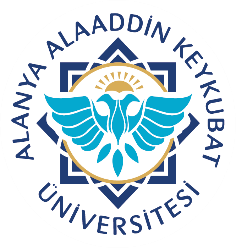 Alanya Alaaddin Keykubat ÜniversitesiDiş Hekimliği Uygulama ve Araştırma MerkeziRestoratif Diş Tedavisi Anabilim DalıBilgilendirilmiş Hasta Rıza BelgesiDoküman No.HHD.RB.13Alanya Alaaddin Keykubat ÜniversitesiDiş Hekimliği Uygulama ve Araştırma MerkeziRestoratif Diş Tedavisi Anabilim DalıBilgilendirilmiş Hasta Rıza BelgesiYayın Tarihi27.05.2019Alanya Alaaddin Keykubat ÜniversitesiDiş Hekimliği Uygulama ve Araştırma MerkeziRestoratif Diş Tedavisi Anabilim DalıBilgilendirilmiş Hasta Rıza BelgesiRevizyon Tarihi28.02.2022Alanya Alaaddin Keykubat ÜniversitesiDiş Hekimliği Uygulama ve Araştırma MerkeziRestoratif Diş Tedavisi Anabilim DalıBilgilendirilmiş Hasta Rıza BelgesiRevizyon No.2Alanya Alaaddin Keykubat ÜniversitesiDiş Hekimliği Uygulama ve Araştırma MerkeziRestoratif Diş Tedavisi Anabilim DalıBilgilendirilmiş Hasta Rıza BelgesiSayfa No.1/4Alanya Alaaddin Keykubat ÜniversitesiDiş Hekimliği Uygulama ve Araştırma MerkeziRestoratif Diş Tedavisi Anabilim DalıBilgilendirilmiş Hasta Rıza BelgesiDoküman No.HHD.RB.13Alanya Alaaddin Keykubat ÜniversitesiDiş Hekimliği Uygulama ve Araştırma MerkeziRestoratif Diş Tedavisi Anabilim DalıBilgilendirilmiş Hasta Rıza BelgesiYayın Tarihi27.05.2019Alanya Alaaddin Keykubat ÜniversitesiDiş Hekimliği Uygulama ve Araştırma MerkeziRestoratif Diş Tedavisi Anabilim DalıBilgilendirilmiş Hasta Rıza BelgesiRevizyon Tarihi28.02.2022Alanya Alaaddin Keykubat ÜniversitesiDiş Hekimliği Uygulama ve Araştırma MerkeziRestoratif Diş Tedavisi Anabilim DalıBilgilendirilmiş Hasta Rıza BelgesiRevizyon No.2Alanya Alaaddin Keykubat ÜniversitesiDiş Hekimliği Uygulama ve Araştırma MerkeziRestoratif Diş Tedavisi Anabilim DalıBilgilendirilmiş Hasta Rıza BelgesiSayfa No.2/4Alanya Alaaddin Keykubat ÜniversitesiDiş Hekimliği Uygulama ve Araştırma MerkeziRestoratif Diş Tedavisi Anabilim DalıBilgilendirilmiş Hasta Rıza BelgesiDoküman No.HHD.RB.13Alanya Alaaddin Keykubat ÜniversitesiDiş Hekimliği Uygulama ve Araştırma MerkeziRestoratif Diş Tedavisi Anabilim DalıBilgilendirilmiş Hasta Rıza BelgesiYayın Tarihi27.05.2019Alanya Alaaddin Keykubat ÜniversitesiDiş Hekimliği Uygulama ve Araştırma MerkeziRestoratif Diş Tedavisi Anabilim DalıBilgilendirilmiş Hasta Rıza BelgesiRevizyon Tarihi28.02.2022Alanya Alaaddin Keykubat ÜniversitesiDiş Hekimliği Uygulama ve Araştırma MerkeziRestoratif Diş Tedavisi Anabilim DalıBilgilendirilmiş Hasta Rıza BelgesiRevizyon No.2Alanya Alaaddin Keykubat ÜniversitesiDiş Hekimliği Uygulama ve Araştırma MerkeziRestoratif Diş Tedavisi Anabilim DalıBilgilendirilmiş Hasta Rıza BelgesiSayfa No.3/4Alanya Alaaddin Keykubat ÜniversitesiDiş Hekimliği Uygulama ve Araştırma MerkeziRestoratif Diş Tedavisi Anabilim DalıBilgilendirilmiş Hasta Rıza BelgesiDoküman No.HHD.RB.13Alanya Alaaddin Keykubat ÜniversitesiDiş Hekimliği Uygulama ve Araştırma MerkeziRestoratif Diş Tedavisi Anabilim DalıBilgilendirilmiş Hasta Rıza BelgesiYayın Tarihi27.05.2019Alanya Alaaddin Keykubat ÜniversitesiDiş Hekimliği Uygulama ve Araştırma MerkeziRestoratif Diş Tedavisi Anabilim DalıBilgilendirilmiş Hasta Rıza BelgesiRevizyon Tarihi28.02.2022Alanya Alaaddin Keykubat ÜniversitesiDiş Hekimliği Uygulama ve Araştırma MerkeziRestoratif Diş Tedavisi Anabilim DalıBilgilendirilmiş Hasta Rıza BelgesiRevizyon No.2Alanya Alaaddin Keykubat ÜniversitesiDiş Hekimliği Uygulama ve Araştırma MerkeziRestoratif Diş Tedavisi Anabilim DalıBilgilendirilmiş Hasta Rıza BelgesiSayfa No.4/4Adı-SoyadıTarih-SaatİMZAHasta / Hastanın Yasal Temsilcisi-Yakınlık DerecesiBilgilendirmeyi Yapan HekimTercüman (Kullanılması Halinde)